ПЛАН И РАСПОРЕД ПРЕДАВАЊАП1, П2, ...., П15 – Предавање прво, Предавање друго, ..., Предавање петнаесто, Ч - ЧасоваШЕФ КАТЕДРЕ:Проф. др Владо Ђајић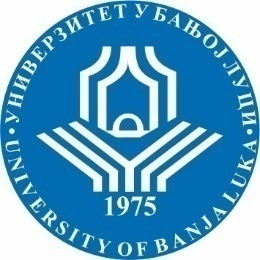 УНИВЕРЗИТЕТ У БАЊОЈ ЛУЦИМЕДИЦИНСКИ ФАКУЛТЕТКатедра за неурологију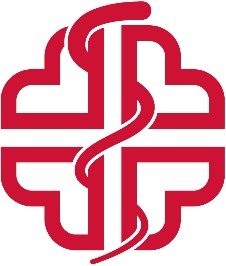 Школска годинаПредметШифра предметаСтудијски програмЦиклус студијаГодина студијаСеместарБрој студенатаБрој група за вјежбе2022/2023Дијагностичке и терапијске новине у неурологијиИСМ07ДТННМедицинаПрвиЧетвртаседми и осмиСедмицаПредавањеТематска јединицаДанДатумВријемеМјесто одржавањаЧНаставникIП1ТЦЦДПрема договору са предметним наставницимаСеминарска сала Неуролошке клинике 1Проф. др Зоран ВујковићIIП2Новине у дијагностици инфаркта мозгаПрема договору са предметним наставницимаСеминарска сала Неуролошке клинике1Проф. др Зоран ВујковићIIIП3Новине у дијагностици можданих крварењаПрема договору са предметним наставницимаСеминарска сала Неуролошке клинике1Проф. др Зоран ВујковићIVП4ЕЕГПрема договору са предметним наставницимаСеминарска сала Неуролошке клинике1Проф. др Зоран ВујковићVП5ЕМНГПрема договору са предметним наставницимаСеминарска сала Неуролошке клиникеПроф. др Зоран ВујковићVIП6ЕВОЦИРАНИ ПОТЕНЦИЈАЛИ Према договору са предметним наставницимаСеминарска сала Неуролошке клинике1Проф. др Зоран ВујковићVIIП7ПОЛИСОМНОГРАФИЈА  Према договору са предметним наставницимаСеминарска сала Неуролошке клинике1Проф. др Зоран ВујковићVIIIП8ЦТПрема договору са предметним наставницимаСеминарска сала Неуролошке клинике1Проф. др Зоран ВујковићIXП9МРИПрема договору са предметним наставницимаСеминарска сала Неуролошке клинике1Проф. др Зоран ВујковићXП10Новине у терапији инфаркта мозгаПрема договору са предметним наставницимаСеминарска сала Неуролошке клинике1Проф. др Зоран ВујковићXIП11Интравенска тромболизаПрема договору са предметним наставницимаСеминарска сала Неуролошке клинике1Проф. др Владо ЂајићXIIП12Интервентна реканализација церебралних крвних судоваПрема договору са предметним наставницимаСеминарска сала Неуролошке клинике1Проф. др Владо ЂајићXIIIП13Новине у терапији мултипле склоерозеПрема договору са предметним наставницимаСеминарска сала Неуролошке клинике1Проф. др Владо ЂајићXIVП14Новине у терапији интрацеребралних крварењаПрема договору са предметним наставницимаСеминарска сала Неуролошке клинике1Проф. др Владо ЂајићXVП15Новине у терапији деменцијеПрема договору са предметним наставницимаСеминарска сала Неуролошке клинике1Проф. др Владо Ђајић